.Count in - Start after she counts 1-2-3-4[1-8] KICK, BALL, STEP, KICK, STEP BACK, KICK, CROSS, BACK, TOGETHER, POINT AND POINT[9-16] & POINT, ¼ TURN, SHAKE & SHAKE &, WALK, WALK, SHUFFLE FORWARD[17-24] STEP, PIVOT ¾, STEP BIG, STEP TOGETHER, KICK, AND, HEEL, AND, KNEE, HEEL[25-32] AND POINT, ¼ TURN, ROLL FORWARD, HITCH AND POINT TURN 4X(left foot is now pointing in front of you)[33-40] CROSS, STEP, ¼ TURN, STEP, TURN, STEP KICK, BACK, BACK, CLAP[41-48] BUMP RIGHT 2X, BUMP LEFT 2X, STEP, TURN, STEP, TURNBegin Again and Enjoy!Copyright © 1997 Scott Blevins (scott@scottblevins.com) All rights reservedLast Update - 24 Feb. 2020Drive Me Wild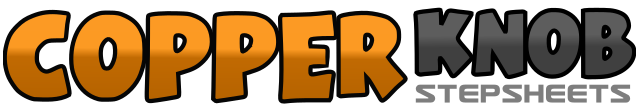 .......Count:48Wall:4Level:Intermediate.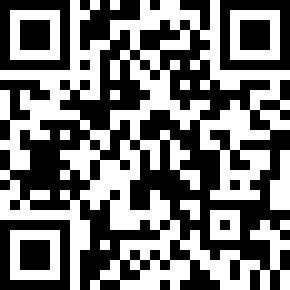 Choreographer:Scott Blevins (USA) - May 1997Scott Blevins (USA) - May 1997Scott Blevins (USA) - May 1997Scott Blevins (USA) - May 1997Scott Blevins (USA) - May 1997.Music:Drive Time - M PeopleDrive Time - M PeopleDrive Time - M PeopleDrive Time - M PeopleDrive Time - M People........1&21) Kick right foot forward; &) Step right foot next to left foot; 2) Step left foot to left side3-43) Kick right foot forward; 4) Step right foot behind left foot in fifth position5&6&5) Kick left forward; &) Cross left foot in front of right foot; 6) Step back with right foot; &) Step left foot next to right foot7&87) Point right foot to right side; &) Step right foot next to left foot; 8) Point left foot to left side.&1-2  &) Step left foot next to right foot; 1) Point right foot to right side; 2) Turn ¼ right while bringing right foot beside left foot (weight on both feet)3&4&(3&4&) Shake hips side to side R,L,R,L (ending with weight on left)5-65) Step forward on right foot; 6) Step forward on left foot.7&87) Step forward on right foot; &) Step left foot next to right foot; 8) Step forward on right foot.1-21) Step forward with left foot; 2) Pivot ¾ turn right (weight on right)3-43) Take a big step left with left foot; 4) Step right foot next to left foot (facing 12 O’clock)5&5) Kick left foot forward; &) Step left foot next to right foot6&6) Touch right heel forward; &) Step right foot next to left foot7-87) Pop left knee forward; 8) Shift weight to left while straightening left knee and touch right heel forward at the same time.&1-2  &) Step right foot next to left foot; 1) Point left foot to left side; 2) Keeping weight on right foot turn ¼ turn left3-4( 3-4) Body roll forward while shifting weight forward onto left foot.&5&6(5-8) During these four counts you will be making a ¾ turn to the left, weight will remain on the left foot the&7&8entire time. On the & counts lift the right knee up; on the number counts make slight turns to the left while touching the right toe out. Do this four times until facing starting wall.1&21) Cross right foot in front of left foot; &) Step left foot slightly to left side; 2) Turn ¼ right stepping forward on right foot3-43) Step forward on left foot; 4) Pivot ½ turn right (weight on right)5-65) Step forward on left foot; 6) Kick right foot forward&7-8  &) Step back on right foot; 7) Step back on left foot ending with feet shoulder width apart (weight on both feet); 8) Clap1-4(1-2) Bump hips to right twice; 3-4) Bump hips to left twice (weight on left)5-85) Step forward on right foot; 6) Pivot ½ left; 7) Step forward on right foot; 8) Pivot ½ turn left (facing 9 O’clock)